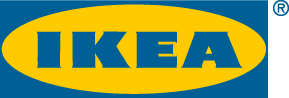 IKEA Svenska Försäljnings AB		     2012-08-23PRESSMEDDELANDENya IKEA varuhuset i Älmhult öppnar den 2 november 2012Världens modernaste IKEA varuhus växer fram i Älmhult – den småländska ort som är hjärtat av IKEA. Det nya IKEA varuhuset i Älmhult slår upp dörrarna fredagen den 2 november, lagom till julhandeln. I det nya varuhuset monteras och inreds det för fullt i de 52 rummen som ska byggas. Cirka 60 medarbetare jobbar just nu tillsammans med inredning, montering och med att fylla på varor för att varuhuset ska bli något alldeles extra och stå färdigt lagom för julhandeln. – Vi har en passion för livet hemma och just nu förvandlar IKEA medarbetare från hela Sverige denna passion och kunskap till konkreta lösningar innanför väggarna i det nya IKEA varuhuset i Älmhult. Ingen annanstans i världen finns den samlade heminredningskompetensen som i Älmhult och det kommer att synas för kunderna, säger Fredrik Håkansson Lund, varuhuschef IKEA Älmhult.Det befintliga IKEA varuhuset i Älmhult är det äldsta i världen och öppnade 28 oktober 1958. Älmhult är hjärtat av IKEA och en unik plats för IKEA. Det nya varuhuset som ersätter det gamla ska också föra IKEA kulturen vidare och stå som en förebild för de 1000-tals IKEA medarbetare som varje år kommer från hela världen till Småland och Älmhult.Nya IKEA Älmhult finns på Handelsvägen 4 i Älmhult vid riksväg 23. Varuhuset öppnar fredagen den 2 november 2012. Fakta IKEA varuhuset ÄlmhultGamla		Nya		Yta:	25 000 m2		35 000 m2Sortiment:	ca 2/3 av sortimentet	Fullt sortiment ca 9 500 artiklarRum:	25		52Sittpl rest:	425		540Öppning:	28 oktober 1958	2 november 2012För ytterligare information, vänligen kontakta:Sara Carlsson, pressansvarig IKEA Sverige, 0733-53 12 97, sara.carlsson2@ikea.comFredrik Håkansson Lund, varuhuschef IKEA Älmhult, 072-352 73 43, fredrik.hakansson@ikea.com